Indicateurs pour le rapport d’activité relatif aux caractéristiques génétiques  Cytogénétique : caryotype / FISH / ACPA : données agrégées 
(cette partie n’est pas présentée dans le fichier Excel) Outre les données administratives sera demandé :FISH/ CARYOTYPENombre total d’individus avec un résultat rendu au prescripteur dans l’annéeNombre total d’échecs du FISH/ caryotypeACPANombre total d’individus avec un résultat rendu au prescripteur dans l’annéeTechniqueCGHSNPRésolution de la puceSeuil de détection fixéLaboratoire d’une filière maladies rares ou réseau pour l’ACPA*Anomalies du développement et déficience intellectuelle de causes rares/AnDDI-RaresMaladies cardiaques héréditaires/CARDIOGENMaladies rares à expression motrice ou cognitive du système nerveux central/BRAIN-TEAMMaladies rares du développement cérébral et déficience intellectuelle/DéfiScienceMaladies auto-immunes et auto-inflammatoires systémiques rares/FAI²RMaladies vasculaires rares avec atteinte multisystémique/FAVA-MultiMaladies hépatiques rares de l’enfant et de l’adulte/FILFOIEMaladies neuromusculaires/FILNEMUSMaladies rares en dermatologie/FIMARADMalformations abdomino-thoraciques/FIMATHOMaladies rares endocriniennes/FIRENDOMaladies héréditaires du métabolisme/G2MMaladies rares immuno-hématologiques/MARIHMaladies constitutionnelles rares du globule rouge et de l’érythropoïèse/MCGREMaladies hémorragiques constitutionnelles/MHémoMucoviscidose et affections liées à une anomalie de CFTR /Muco-CFTRComplications neurologiques et sphinctériennes des malformations pelviennes et médullaires rares/NeuroSphinx-GBSOs-Calcium/Cartilage-Rein/OSCARMaladies rénales rares/ORKiDMaladies respiratoires rares/RESPIFILMaladies rares sensorielles/SENSGENESclérose latérale amyotrophique/SLAMaladies rares de la tête, du cou et des dents/TETECOURéseau Génétique et Cancer Réseau national de pharmacologie*Ne déclarer que les filières pour lesquelles le laboratoire réalise régulièrement des ACPAGénétique moléculaire: données agrégéesNombre total d’individus avec un résultat rendu au prescripteur dans l’année pour les maladiesNombre total d’individus avec un résultat rendu au prescripteur dans l’année pour la pharmacogénétiqueVotre laboratoire est-il laboratoire de référence selon l’arrêté « 15 juillet 2021 fixant la liste des laboratoires de biologie médicale de référence »nonOui : préciser la ou les indicationsVotre laboratoire est il interprétateur pour le PFMG2025NonOui : préciser la ou les préindicationsCytogénétique : caryotype / FISH/ ACPA: données individuellesUne ligne correspond à un examen pour un patient avec communication du résultat au prescripteur En cas de renouvellement d’un examen pour cause d’échec, ne compter que les examens avec communication du résultat au prescripteurInformations relatives à l’examenCode département du prescripteurExtraction du code postal (2 premiers caractères pour la France métropolitaine, 3 premiers caractères pour l’Outre-mer et 999 pour les pays étrangers)TechniqueCaryotype seulFish seule (ou autre qpcr MLPA…)Caryotype et fish (ou autre qpcr MLPA…)ACPA (seule ou avec Fish)ACPA + caryotypeDélai de rendu du résultat= date de rendu du résultat au prescripteur – date de prescription conforme** déduire le délai d’attente liée à la non-conformitéIndicationDéficience intellectuelle ou trouble des apprentissages dans un cadre syndromiqueMalformations SANS retard psychomoteurDéficience intellectuelle ou troubles des apprentissages isolésTroubles envahissants du développement (TED)/Autisme ou troubles psychiatriques / comportementEpilepsie isoléeTroubles de la reproduction : infertilitéTroubles de la reproduction : fausses couchesTrouble de la croissance ou trouble du cycle menstruel et ou avance ou retard pubertaireVariation du développement sexuel (y compris secondaires)Maladies cassantesEtudes familialesDon de gamètes et d'embryonsRecherche d'une anomalie constitutionnelle suite à la réalisation d'un examen somatiqueExamen de fœtopathologieAutre : préciser TEXTE LIBREPositionnement de l’examen pour l’activité FACULTATIF en 2022 à prévoir pour 2023Préciser si l'examen est réalisé en première intention pour ce patient ou si d'autre examen ont été réalisés avant   sélectionner l’examen le plus couvrantPremière intentionCaractérisation d’une anomalie mise en évidence par une autre technique : génétique moléculaireCaractérisation d’une anomalie mise en évidence par une autre technique : ACPACaractérisation d’une anomalie mise en évidence par une autre technique : fishCaractérisation d’une anomalie mise en évidence par une autre technique : caryotypePositionnement de l'examen inconnuContexte de prescription FACULTATIF en 2022 à prévoir pour 2023 En lien avec la révision de la loi de bioéthique pas obligatoire pour l'activité 2022 Diagnostic constitutionnelSomatique (avec résultat constitutionnel)Validation diagnostique d’un résultat issu de la recherche examen réalisé en situationPost mortemInconnuRésultat si la technique est FISH et/ou CaryotypeTrisomie 21Trisomie 13Trisomie 18Syndrome de Turner et syndromes associés Syndrome de Klinefelter et syndromes associésAutre dysgonosomieAutre anomalie déséquilibréeAutre anomalie équilibréeAbsence d'anomalie Si résultat = trisomie 21, compléter les informations relatives au suivi du dispositif de dépistage de la T21Précision sur le résultat si la technique est FISH et/ou CaryotypeHomogèneMosaïcismeInconnuRésultat si la technique est ACPAAbsence d’anomalie pathogèneAnomalie pathogèneFacteur de prédisposition aux troubles neuro-développementaux (PIEV)Variation de signification incertaine (VOUS)Une donnée incidente a-t-elle été communiquée au prescripteur ? On entend par donnée incidente un résultat non en lien avec l'indication initiale et de découverte fortuiteOuiNonSi résultat incident communiqué : résultat de la donnée incidente pour technique FISH et/ou CaryotypeTrisomie 21Trisomie 13Trisomie 18Syndrome de Turner et syndromes associésSyndrome de Klinefelter et syndromes associésAutre dysgonosomieAutre anomalie déséquilibréeAutre anomalie équilibréeSi résultat incident communiqué : précision sur le résultat incident pour technique FISH et/ou CaryotypeHomogèneMosaïcismeInconnuSi résultat incident communiqué : résultat de la donnée incidente pour ACPAPrédisposition cancerPrédisposition à maladies cardiovasculairesPrédisposition à autres maladies organiquesPrédisposition aux troubles neuro-développementauxStatut hétérozygote ou conductriceAutre préciser : TEXTE LIBREComplément d’information relatif à l’examen : suivi du dispositif de dépistage de la trisomie 21 A remplir si le résultat de l’examen caryotype et/ou FISH = T21Toutes les questions portent uniquement sur le dépistage et le diagnostic de la trisomie 21 et pas sur d’autres aneuploïdiesS'agit-il d'un enfant de moins d'1 an ? OuiNonY a-t-il eu un diagnostic prénatal de la trisomie 21 ? A remplir si enfant de moins d'1 an = oui OuiNonInconnuSi oui, résultat du diagnostic prénatal de la trisomie 21 A remplir si diagnostic prénatal de la trisomie 21 = ouiT21Absence de T21InconnuY a-t-il eu un dépistage prénatal de la trisomie 21?OuiNon InconnuSi oui (dépistage), résultat dépistage des marqueurs sériques maternels (MSM) A remplir si dépistage prénatal de la trisomie 21 = ouiMSM risque ≥1/50MSM risque  [1/1000 – 1/51]MSM risque <1/1000Résultat MSM inconnuAbsence de réalisation MSMRéalisation ou non MSM inconnueSi oui (dépistage), résultat de l’ADNlcT21 A remplir si dépistage prénatal de la trisomie 21 = ouiADNlcT21 positif pour la T21ADNlcT21 négatif pour la T21Résultat ADNlcT21 non exploitableRésultat ADNlcT21 inconnuAbsence de réalisation ADNlcT21Réalisation ou non ADNlc inconnueSi oui (dépistage), résultat de l'échographie :  A remplir si dépistage prénatal de la trisomie 21 = ouiClarté nucale ≥ 3,5mmAutres signes évocateurs d'une T21Pas de signeRésultat échographie inconnuRéalisation ou non échographie inconnueGénétique moléculaire  : données individuelles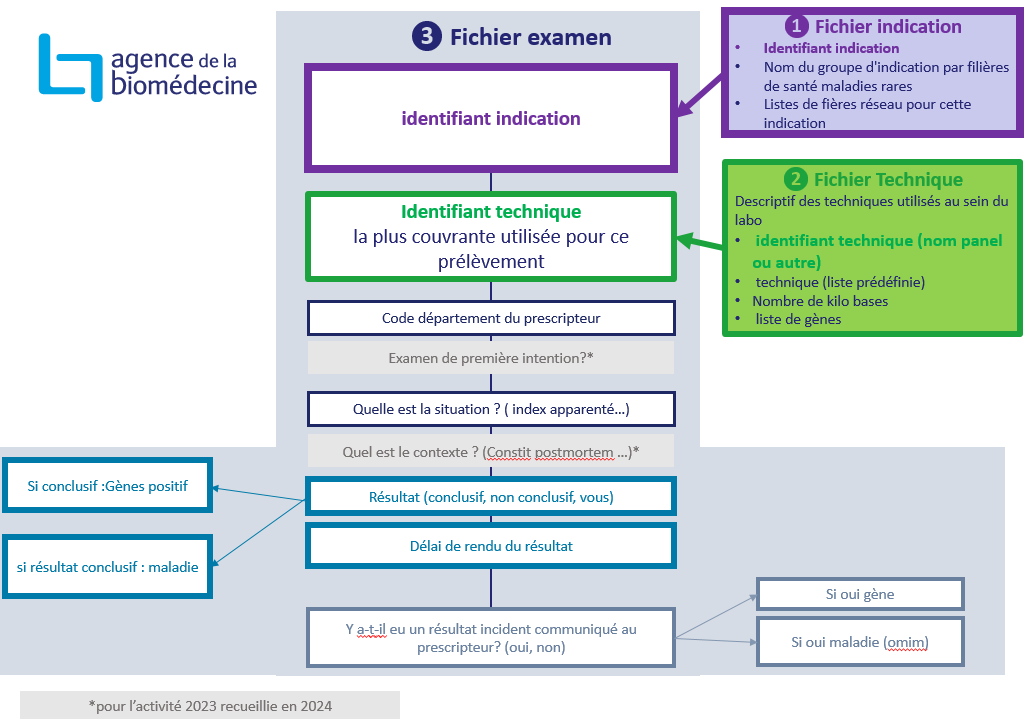 3 fichiers seront recueillis❶ Fichier relatif aux indications disponibles dans le laboratoire❷ Fichier relatif aux techniques❸ Fichier relatif aux examens et aux résultats Pour la pharmaco génétique tout n’est pas applicable❶ Fichier indication Liste l’ensemble des indications développées au laboratoireNuméro d’identifiant indicationCe code permet de rattacher un examen réalisé pour un patient à une indication (voir schéma)Nom de l’indicationIndication selon le thésaurus issu de la classification par filière maladies rares, d’oncogénétique ou d’effet pharmacologique issu de la classification par le réseau national de pharmacogénétiqueUn travail est actuellement en cours notamment avec les coordonnateurs ANPGM des filières maladies rares et le réseau national de pharmacologie afin de proposer un thésaurus par filière qui regroupe des indications permettant une analyse pertinente des données. Ce thésaurus par filières de santé maladies rares sera mis à disposition des laboratoires. En l’absence de thésaurus il sera possible de remplir l’indication en texte libre (en précisant s’il s’agit de pharmacogénétique ou non)Le cas échéant à quelle(s) filière(s) maladies rares ou réseau est rattachée l’indicationAucuneAnomalies du développement et déficience intellectuelle de causes rares/AnDDI-RaresMaladies cardiaques héréditaires/CARDIOGENMaladies rares à expression motrice ou cognitive du système nerveux central/BRAIN-TEAMMaladies rares du développement cérébral et déficience intellectuelle/DéfiScienceMaladies auto-immunes et auto-inflammatoires systémiques rares/FAI²RMaladies vasculaires rares avec atteinte multisystémique/FAVA-MultiMaladies hépatiques rares de l’enfant et de l’adulte/FILFOIEMaladies neuromusculaires/FILNEMUSMaladies rares en dermatologie/FIMARADMalformations abdomino-thoraciques/FIMATHOMaladies rares endocriniennes/FIRENDOMaladies héréditaires du métabolisme/G2MMaladies rares immuno-hématologiques/MARIHMaladies constitutionnelles rares du globule rouge et de l’érythropoïèse/MCGREMaladies hémorragiques constitutionnelles/MHémoMucoviscidose et affections liées à une anomalie de CFTR /Muco-CFTRComplications neurologiques et sphinctériennes des malformations pelviennes et médullaires rares/NeuroSphinx-GBSOs-Calcium/Cartilage-Rein/OSCARMaladies rénales rares/ORKiDMaladies respiratoires rares/RESPIFILMaladies rares sensorielles/SENSGENESclérose latérale amyotrophique/SLAMaladies rares de la tête, du cou et des dents/TETECOUGroupe génétique  et Cancer Réseau national de pharmacologie❷ Fichier techniquePermet de décrire les techniques, notamment la liste des gènes testésNuméro identifiant techniqueCe numéro permet de rattacher une technique à un examen (voir schéma)Identifiant techniqueUn nom qui est utilisé au sein du laboratoire qui vous permet de savoir de quoi il s’agit, par exemple : nom du panelTechniqueAnalyse de variant ciblé par Sanger (exemple : mutations fréquentes CFTR, HLA…)Analyse de variant ciblé par NGS (exemple : mutations fréquentes CFTR, HLA…)Séquençage non ciblé par Sanger (sauf Whole Exome ou Whole Genome Sequencing)Séquençage non ciblé par NGS (sauf Whole Exome ou Whole Genome Sequencing)Séquençage ExomeSéquençage GénomeLong Read SequencingPCR et techniques associées (TP-PCR, PCR long range, PCR spécifique d’allèle, …)Analyse de délétion et duplication ((MLPA, QMPSF, y compris CGH array ciblée)PCR digitaleTechniques sur puce (SNP, …)Méthodes d'analyse des microsatellitesSouthern BlotAnalyse de la méthylationRecherche de disomie uniparentaleTests fonctionnels sur tissu accessible (RT-PCR, Northern blot, RNA-Seq, Western blot, …)Tests fonctionnels sur tissu non accessible (mutagénèse dirigée, minigène, biologie cellulaire …)Nombre de kilobases (si applicable)<2020 à 100100 à 500>500Liste des gènes testés (si applicable)Liste des gènes testés selon la nomenclature HGNC❸ fichier examen Une ligne = un examen avec résultat rendu au prescripteur pour un patientCode département du prescripteurExtraction du code postal (2 premiers caractères pour la France métropolitaine, 3 premiers caractères pour l’Outre-mer et 999 pour les pays étrangers)Numéro d’identifiant d'indication selon le thésaurusRéférence de l’indication réalisée dans le cadre de l’examen pour le patient. Ce numéro doit correspondre à une indication décrite dans le fichier « indication.Nom de l’indication selon le thésaurus(Cf. fichier indication)Numéro identifiant techniqueRéférence de la technique réalisée dans le cadre de l’examen pour le patient. Ce numéro doit correspondre à une technique décrite dans le fichier « techniques   si plusieurs techniques ont été appliquées sur un prélèvement au sein du laboratoire : sélectionner la technique la plus couvrante qui a conduit au compte-renduNom de la technique(cf. fichier technique)Positionnement de l’examenFACULTATIF en 2022 à prévoir pour 2023Examen de première intentionExamen de 2de intentionRéanalyse bioinformatique et biologique de données NGSInconnuSituation du patient  Non applicable pour la pharmacogénétiqueCas indexApparentéPopulation généraleLes précisions suivantes FACULTATIVES en 2022 à prévoir pour 2023Cas index: Hors fœtopathologie et DNNCas index: Fœtopathologie (fœtus)Cas index: Dépistage néonatal (nouveau-né)Cas index: Situation impossible à préciserApparenté: Ségrégation familiale : apparenté asymptomatique avec recherche d’un variant connuApparenté: Ségrégation familiale : apparenté symptomatique avec recherche d’un variant connuApparenté: Apparenté pour étude du cas index (analyse en duo, trio…) symptomatique ou asymptomatique avec recherche d’un variant inconnu Apparenté: Parent de fœtus avec SAEApparenté: Parent pour DPN (variant connu)Apparenté: Parent pour le DPIApparenté: Situation impossible à préciserPopulation générale: ConjointPopulation générale: Don de gamètesPopulation générale: autre: préciserPopulation générale: Situation impossible à préciserContexte de prescription FACULTATIF en 2022 à prévoir pour 2023Information recueillies en lien avec la révision de la loi de bioéthique Non applicable pour la pharmacogénétiqueDiagnostic constitutionnelSomatique (avec résultat constitutionnel)Validation diagnostique d’un résultat issu de la recherche Examen réalisé en situation Post mortemInconnuRésultatDossier rendu concluant (positif) /ou Variant identifié en lien avec l’effet pharmacologiqueDossier rendu non conclusif ; incluant résultat avec « absence de variant d’intérêt », hétérozygotes, VOUS/ VSI /absence de variant identifié en lien avec l’effet pharmacogénétiqueSi résultat concluant Gène Symbole du gène selon la classification HGNCSi résultat positif : maladie Non applicable pour la pharmacogénétiqueN° OMIM** Sélectionner le n° le plus proche si pas de correspondance parfaite* Possibilité de préciser quand il n’y a pas de n° OMIMDélai (jours) de rendu au prescripteur indication initiale= date de rendu du résultat au prescripteur – date prescription conforme**déduire la délais d’attente liée à la non-conformitéUne donnée incidente a-t-elle été communiquée au prescripteur ? Non applicable pour la pharmacogénétiqueOuiNonSi oui, résultat de la donnée incidente : gène (prévoir la possibilité d’avoir 2 gènes)GènesSi oui, résultat de la donnée incidente : maladieN° OMIM*Nom de la maladieou effet médicamenteux (selon la classification du réseau national de pharmacogénétique)* Sélectionner le n° le plus proche si pas de correspondance parfaite* possibilité de préciser quand il n’y a pas de n° OMIMMode d’emploi de ce document :Le document ci-dessous présente les indicateurs en violet avec les modalités de réponse possibles pour cet indicateur en italique : IndicateurListe des modalités de réponse possible pour un indicateurCe document a pour objectif une meilleure compréhension du fichier Excel qui fait référence⚠ Surligné en gris les items qui seront demandés en 2024 sur l’activité 2023